PERFORMANCE BASED ASSESSMENT SYSTEM(PBAS)CRITERIA AND METHODOLOGY PROFORMA BASED ON UGC REGULATIONS DEVELOPED BYINTERNAL QUALITY ASSURANCE CELL (IQAC)ofRASHTRIYA SANSKRIT SANSTHAN(DEEMED TO BE UNIVERSITY)NEW DELHI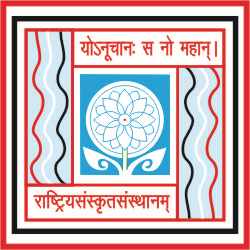 For promotion cases of teaching faculties under Career Advancement Scheme (CAS) of UGC during 2019-20.(As per UGC Regulations, 2010 & amendments made thereon time to time and UGC Regulations, 2018)ContentsIntroductionAssessment ProcessGuidelines to IQACGlimpses of Assessment Criteria and Methodology for CAS under UGC Regulations, 2010 & amendments thereon and UGC Regulations, 2018 Screening cum-Evaluation Committee and Selection Committee -  ProcessComposition of Screening-cum-Evaluation CommitteeProvisions for Career Advancement Scheme (CAS) for University Teachers as per UGC Regulations 2010 and Amendments made in 2013 and 2016Provisions for Career Advancement Scheme (CAS) for University Teachers as per UGC Regulations 2018PBAS Performa for Promotion under CAS - PART A ( GENERAL INFORMATION AND ACADEMIC BACKGROUND) & PART B (Assessment Criteria and Methodology)IntroductionThe Rashtriya Sanskrit Sansthan, Deemed to be University has adopted the Scheme/guidelines prescribed by the University Grants Commission from time to time. In this connection, UGC vide Gazette Notification dated 18/7/2018 has issued the new guidelines applicable to the same named as “UGC Regulations on Minimum qualification for appointment of  Teachers and other academic staff in Universities and Colleges and other measures for the maintenance of standards in higher education, 2018” in supersession of the “UGC regulations on minimum qualifications for appointment  of teachers and other academic staff in universities and colleges and measures for the maintenance of standards in higher education 2010” and all it amendments and the same has been adopted/implemented in RSkS through Competent Authority.The UGC Regulations, 2018 has incorporated a provision for Placement / Promotions of Regulations, 2010 with relaxed conditions with respect to PBAS API scoring under different categories. The PBAS under CAS of the Regulations, 2010 envisages API under three broad categories as detailed below:Category 1	- Teaching, learning and Evaluation related activities.Category 2	- Co-curricular, Extension and Professional Development activities. Category 3	- Research and Academic contributions.It was mandatory for a teacher to have a minimum score in each category and a combined minimum of II & III categories taken together as per the UGC regulations 2010. As per the relaxed condition provided in the UGC regulation 2018, category I is excluded and only a combined minimum score of II and III categories is required for Placements. The PBAS envisages an expert assessment system constituted with as a Screening Committee for placement of Assistant Professor Stage 1 to Stage 2, Stage 2 to Stage 3 and a Selection committee for Stage 3 to Stage 4 and Stage 4 to Stage 5 respectively:Assessment Process:The following three-step process is recommended for carrying out assessment for promotion under the CAS at all levels:Step 1: The teachers shall submit an annual self-appraisal report to Registrar through HoD/Dean and Principal/Principal I/c in the prescribed Proforma available on Rashtriya Sanskrit Sansthan website. The report should be submitted at the end of every academic year, within the stipulated time. The teacher will provide documentary evidence for the claims made in the annual self-appraisal report, which is to be verified by the HOD/Dean and Principal/Principal I/c. 	(If any faculty has transferred from one Campus to another Campus of Sansthan, for removal of hardship, the concerned faculty member can submit the annual self-appraisal report for total assessment period to Registrar through HoD/Dean and forwarded by Principal/Principal I/c of present working Campus. It also needs to be ensured that the teacher shall provide proper documentary evidence, where he worked before the present working Campus, for the claims made in the annual self-appraisal report, which is to be verified by the HOD/Dean and also by Principal/Principal I/c before forwarding the same. In case, there is no evidence available with the faculty (applicant) then he shall send the application of concerned assessment period to particular/concerned campus for verification by the HOD/Dean and Principal and collect the certified application form from the Campus Principal and submit the same along with the documents to Registrar through HoD/Dean and Principal of present working Campus.)Step: 2: After completion of the required years of experience and fulfillment of other requirements for promotion under CAS, the teacher shall submit an application for promotion under CAS along with duly filled in PBAS proforma (available on Rashtriya Sanskrit Sansthan website) and relevant enclosures.Step 3: A CAS Promotion shall be granted subject to fulfillment of conditions as mentioned in Clauses 6.4 of the UGC Regulation 2018 or relevant UGC regulations pertaining to the concerned period.Guidelines to IQAC:The IQAC shall act as the documentation and Record Keeping Cell for the processing of CAS proposals received from Teachers.The IQAC constituted in the Rashtriya Sanskrit Sansthan as per the NAAC guidelines is to be entrusted with the assessment of the API as per UGC Regulations.The IQAC shall assist in the detailing with assessment criteria and methodology proforma as per the institutional requirements based on the Tables 1, 2 Appendix II of this guidelines and other Annexure. The IQAC shall ensure submission of annual appraisal proforma for at least two/three/four/five of the last three/four/five/six years of the assessment period by each candidate.The IQAC shall vet the application submitted by the eligible candidates and verify the supporting documents in accordance with regulation and assist the Screening Cum Evaluation Committee to prepare the final recommendation. The IQAC shall verify the scores/information claimed by the Teachers and also IQAC shall ensure verification of eligibility criteria and CAS criteria of all candidates.The IQAC shall ensure the Applicants were in active service of the University before due date of Promotion.Glimpses of Assessment Criteria and Methodology for CAS under UGC Regulations, 2010 & amendments thereon and UGC Regulations, 2018 Teachers shall submit applications for promotion under CAS along with duly filled in PBAS proforma (available on Rashtriya Sanskrit Sansthan website) and relevant enclosures in support of claims made, duly forwarded by the concerned Head of the Department and concerned Dean of the School to the Registrar. The Registrar shall forward the same to Director, IQAC. 			For promotion in Stages from 1 to 2 and from 2 to 3, only one set of PBAS Proforma and relevant enclosures are to be submitted by the candidate. 			For promotion in Stages from 4 and above, three (3) sets of PBAS Proforma and relevant enclosures are to be submitted by the candidate.As per Clause 6.3 of UGC Regulations, 2018, the criteria for promotions under Career Advancement Scheme laid down under these Regulations shall be effective from the date of notification of these Regulations. However, to avoid hardship to those faculty members who have already qualified or are likely to qualify shortly under the existing regulations, a choice may be given to them, for being considered for promotions under the existing Regulations. This option can be exercised only within three years from the date of notification of these Regulations.Regarding the cases pending for promotions from one Academic Level/Grade Pay to another Academic Level/Grade Pay under the Career Advancement Scheme provided under the UGC Regulations 2010 and its subsequent amendments (UGC Regulations 2013 or 2016), the teachers shall be given the option to be considered for the promotion from one Academic Level/Grade Pay to another Academic Level/Grade Pay as per the following:The teachers shall be considered for promotion from one Academic Level/Grade Pay to another as per the CAS under Regulations 2018ORThe faculty members shall be considered for the promotion from one Academic Level/Grade Pay to another as per the CAS provided under the UGC Regulations 2010 and its amendments with relaxation in the requirements of Academic Performance Indicators (API) based Performance Based Appraisal System (PBAS) upto the date of notification of these Regulations (UGC Regulation 2018).The relaxation in the requirements of Academic Performance Indicators (API) based on Performance Based Appraisal System (PBAS) upto the date of notification of UGC Regulation 2018 for the promotion from one Academic Level/Grade Pay to another under CAS as provided in UGC Regulations 2010 and its amendments is defined as under:Exemption from scoring under Category I, as defined in Appendix III of said above mentioned UGC Regulations 2010 and its amendments including University Grants Commission (Minimum Qualifications for Appointment of Teachers and other Academic Staff in Universities and Colleges and Measures for the Maintenance of Standards in Higher Education) (4th Amendment), Regulations, 2016, for faculty and other equivalent cadre positions.Scoring in Category II and Category III for faculty and other equivalent cadre positions shall be as provided in the UGC Regulations 2010 with the following combined minimum API score requirement for Category II and Category III taken together, as mentioned below.Note: There shall be no minimum API score requirement for Category II and Category III individually.TABLE-A(Minimum API requirement for the promotion of teachers under CAS in university departments)Table-B(Minimum API requirement for the promotion of Library staff under CAS in Universities)Table-C(Minimum API requirement for the promotion of University Director/Deputy Director/Assistant Director, Physical Education and Sports)The teachers, whose promotion is due, shall select any one of the following two options to assess themselves under the PBAS system.Option A:  As per the UGC Regulations, 2018.
OROption B:	As per the UGC Regulations, 2010 assessment with relaxation specified in UGC Regulations, 2018 (This option can be exercised only within three years from the date of notification of Regulations 2018, i.e. within 17/7/2021).Option "B" can be exercised only for the Placement/Promotion due within the period of 18/9/2010 to 17/7/2018 and is also to be exercised within three years from the date of notification of Regulations, 2018 – in other words within 17/7/2021.API scoring based on PBAS should be prepared for every academic year. The promotion under the CAS being a personal promotion to a teacher holding a substantive sanctioned post, on his/her superannuation, the said post shall revert back to its original cadre. For the promotion under the CAS, the applicant teacher must be on the roll and active service of the University on the date of consideration by the Screening-cum-Evaluation Committee / Selection Committee.Requirement of completion of Orientation and Refresher courses for promotion due under CAS within the assessment period shall not be mandatory up to 31/12/2018.In case of non completion of Orientation and/or Refresher course within the period(s) prescribed in UGC Regulations, prior to Regulations 2018 and on that basis, their promotion was adversely effected or they did not get the promotion in time, they can request Sansthan to re-consider their cases for promotion, under CAS, from the date of their eligibility of rendering of service prescribed in previous UGC Regulations 2010, in the light of the UGC Regulations, 2018. As such, the candidates whose CAS promotion cases fall upto the period 31.12.2019, they may apply for next promotion, under CAS, from the eligibility date prescribed in concerned UGC Regulations.i)	If a candidate applies for promotion on completion of the minimum 		eligibility period and is successful in assessment, the date of			promotion shall be from that of minimum period of eligibility.If, however the candidate finds that he/she would fulfills the CAS promotion criteria at a later date and applies on that date and is successful, his/her promotion shall be effected from the date of the candidate fulfilling the eligibility criteria.If he/she fails to succeed in first assessment, he/she has to be reassessed only after one year. When such a candidate succeeds in the eventual assessment his/her promotion shall be deemed to be one year from the date of rejection.Screening cum-Evaluation Committee and Selection Committee- ProcessScreening cum-Evaluation Committee	As per the UGC Regulations for assessment and grant of placement under CAS for Assistant Professor AGP 6000 (Stage 1-Academic Level 10) to AGP 7000 (Stage 2- Sr. Scale/Academic Level 11); Assistant Professor AGP 7000 (Stage 2- Sr. Scale/Academic Level 11) to AGP 8000 (Stage 3- Selection Grade/Academic Level 12), a Screening cum-Evaluation Committee has to be constituted.Selection Committee:	As per the UGC Regulations for assessment and promotion under CAS, for Assistant Professor AGP 8000 (Stage 3- Selection Grade/Academic Level 12) to Associate Professor AGP 9000 (Stage 4 – Academic Level 13A) and Associate Professor AGP 9000 (Stage 4- Academic Level 13A) to Professor AGP 1000 (Stage 5- Academic Level 14), a Selection Committee has to be constituted.Composition of Screening-cum-Evaluation Committee (For CAS promotion of Assistant Professors/equivalent cadres in Library/Physical Education Sports [For Assistant Professor AGP 6000 (Stage 1) to AGP 7000 (Stage 2), Assistant Professor AGP 7000 (Stage 2) to AGP 8000 (Stage 3)) For University teachers:The Vice-Chancellor or his/her nominee shall be the Chairperson of the Committee;The Dean of the Faculty concerned;The Head of the Department One subject expert in the subject concerned nominated by the Vice-Chancellor from the University panel of experts. For University Assistant Librarian:The Vice-Chancellor shall be the Chairperson of the Committee;The Dean of the Faculty concerned;The Librarian, University Library; andOne expert who is a working Librarian nominated by the Vice-Chancellor from the University panel of experts. For University Assistant Director, Physical Education and Sports:The Vice-Chancellor  shall be  the Chairperson of the Committee;The Dean of the Faculty concerned;The University Director, Physical Education and Sports; andOne expert in Physical Education and Sports Administration from University system nominated by the Vice-Chancellor from the University panel of experts.Note:	The quorum for these committees in all categories shall be three which will include one subject expert/university nominee.	The Screening-cum-Evaluation Committee on verification/evaluation of grades secured by the candidate through the Assessment Criteria and Methodology Proforma designed by the respective university based on these Regulations and as per the minimum requirement specified:(a) In Appendix II, Table 1 (of UGC Regulation, 2018) for each of the cadre of Assistant Professor;(b) In Appendix II, Table 4 (of UGC Regulation, 2018) for each of the cadre of Librarian; and (c) In Appendix II, Table 5 (of UGC Regulation, 2018) for each of the cadre of Physical Education and Sportsshall recommend to the Board of Management of Rashtriya Sanskrit Sansthan about the suitability for the promotion of the candidate(s) under CAS for implementation.The selection process shall be completed on the day/last day of the selection committee meeting, wherein the minutes are recorded and recommendation made on the basis of the performance of the interview are duly signed by all members of the selection committee.For all Selection Committees specified in Regulations 2018, Head of Department / Dean should be either in the same or higher rank/ position than the rank/position for which the interview is to be held.Composition of Selection Committee [For Assistant Professor AGP 8000 (Stage 3) to Associate Professor AGP 9000 (Stage 4)] and Associate Professor AGP 9000 (Stage 4)] to Professor AGP 10,000 (Stage 5)] Associate Professor and Professor in the University:The Selection Committee for the post of Associate Professor and Professor in the University shall have the following composition:The Vice Chancellor or his/her nominee, who has at least ten years of experience as Professor, shall be the Chairperson of the Committee.An academician not below the rank of Professor to be nominated by the Visitor/Chancellor, wherever applicable.Three experts in the subject/field concerned nominated by the Vice-Chancellor, out of the panel of names approved by the relevant statutory body of the university.Dean of the faculty, wherever applicable.Head/Chairperson of the DepartmentAn academician representing SC/ST/OBC/ Minority / Women / Differently-abled categories, if any of candidates belonging to any of these categories is the applicant, to be nominated by the Vice Chancellor, if any of the above members of the selection committee does not belong to that category.At least four members, including two outside subject experts, shall constitute the quorum.Provisions for Career Advancement Scheme (CAS) for University Teachers as per UGC Regulations 2010 and Amendments made in 2013 and 2016			Regarding the cases pending for promotions from one Academic Level/Grade Pay to another Academic Level/Grade Pay under the Career Advancement Scheme provided under the UGC Regulations 2010 and its subsequent amendments (UGC Regulations 2013 or 2016), the teachers shall be given the option to be considered for the promotion from one Academic Level/Grade Pay to another Academic Level/Grade Pay, and who choose the option “B” means “the faculty members shall be considered for the promotion from one Academic Level/Grade Pay to another as per the CAS provided under the UGC Regulations 2010 and its amendments with relaxation in the requirements of Academic Performance Indicators (API) based Performance Based Appraisal System (PBAS) upto the date of notification of UGC Regulation 2018 (between the period from 18/9/2010 to 17/7/2018)”, follow the guidelines given below.  Candidates shall offer themselves for assessment for promotion, if they fulfill the minimum API scores indicated in the appropriate API system tables by submitting an application and the required PBAS proforma.Candidates who do not fulfill the minimum score requirement under the API Scoring System or those who obtain less than the required score in the expert assessment of the selection process will have to be re-assessed only after a minimum period of one year. The date of promotion shall be the date on which s/he has successfully got re-assessed by the Selection Committee.Kindly Note that Candidates whose due date of promotion is before 13th June 2013 and after 11thJuly, 2016 will not come under the system of Capping of API Scores, except for the subcategory of invited lectures/papers.Candidates whose due date of promotion is on or after 13th June 2013 and before 11th July, 2016 will have to follow the system of Capping for API Scores as per UGC Regulations, 2013 (Second Amendment of the UGC Regulations, 2010).The calculation of the percentage capping will be made on the basis of the total API score claimed by the candidate and verified by the authorities. The candidate will have to submit all necessary documents in support of the API score claimed. Career Advancement Scheme (CAS) for University Teachers UGC Regulations 2010.The UGC Regulations on Minimum Qualifications for Teachers and other Academic Staff in Universities and Colleges and other Measures for the Maintenance of the Standards of Higher Education, 2010 were notified on 18th September, 2010. Thereafter, Amendments to these Principal Regulations (2013 and 2016) have been issued from time to time which are effective from the date of their notification in the Gazette of lndia.UGC Regulations 2010 came into force w.e.f. 18-09-2010.Full Notification of UGC Regulations 2010 are annexed at Rashtriya Sanskrit Sansthan's website under "Faculty Corner" as Annexure -1.PBAS application form of CAS as per UGC Regulations 2010 prepared by the RSkS is available at Rashtriya Sanskrit Sansthan's website under "Faculty Corner" as Annexure – 2.2ND Amendment of UGC Regulations 2010 (UGC Regulations 2013) –In continuation of Gazette Notification of the UGC Regulations 2010 dated 18th September, 2010, UGC has released 2nd Amendment of UGC Regulations, 2010 called as University Grants Commission (Minimum Qualifications for Appointment of Teachers and Other Academic Staff in Universities and Colleges and Measures for the Maintenance of Standards in Higher Education) (2nd Amendment), Regulations,2013 notified on 13th June, 2013.UGC Regulations 2013 (2nd Amendment) came into force w.e.f. 13-06-2013.Full Notification of UGC Regulations 2013 (2nd Amendment)are annexed at Rashtriya Sanskrit Sansthan's website under "Faculty Corner" as Annexure -3.PBAS application form of CAS as per UGC Regulations 2013 (2nd Amendment) prepared by the RSkS is available at Rashtriya Sanskrit Sansthan's website under "Faculty Corner" as Annexure - 44thAmendment of UGC Regulations 2010 (UGC Regulations 2016)–In continuation of Gazette Notification of the UGC Regulations 2010 dated 18th September, 2010, UGC has released 4thAmendment of UGC Regulations, 2010. These Regulations may be called the University Grants Commission (Minimum Qualifications for Appointment of Teachers and other Academic Staff in Universities and Colleges and Measures for the Maintenance of Standards in Higher Education) (4thAmendment), Regulations, 2016.notified on 11th July, 2016.UGC Regulations 2016 (4th Amendment) came into force w.e.f. 11-07-2016.Full Notification of UGC Regulations 2016 (4th Amendment) are annexed at Rashtriya Sanskrit Sansthan's website under "Faculty Corner" as Annexure -5.PBAS application form of CAS as per UGC Regulations 2013 (2nd Amendment) prepared by the RSkS is available at Rashtriya Sanskrit Sansthan's website under "Faculty Corner" as Annexure –6.Illustrations regarding applicability of the UGC Principal Regulations, 2010 or UGC Regulations, 2018. Candidates shall give an undertaking mentioning their choice of CAS regulations as per UGC 2010 regulations and subsequent amendments or as per UGC regulations 2018 as per Annexure-1(A). Regarding applicability of the UGC Principal Regulations, 2010 and their Amendments in the cases of CAS of Teachers and other Academic Staff for CAS prior to issuance of these Amendments, some illustrations are given below-Illustration Table (Model)Provisions for Career Advancement Scheme (CAS) for   	University Teachers as per UGC Regulations 2018I- Assistant Professor AGP 6000 (Stage 1- Academic Level 10) to Assistant Professor AGP 7000 (Stage 2- Academic Level- 11) Eligibility:An Assistant Professor who has completed four years of service with a Ph.D. degree or five years of service with a M.Phil./ PG Degree in Professional Courses, such as LLM, M.Tech, M.V.Sc. and M.D., or six years of service in case of those without a Ph.D./M.Phil./ PG Degree in a Professional course.Attended one Orientation course of 21 days duration on teaching methodology*;Any one of the following: Completed Refresher/ Research Methodology Course OR Any two of the following: Workshop/ Syllabus Up-gradation Workshop/ Training Teaching-Learning-Evaluation, Technology Programmes/ Faculty Development Programmes of at least one week (5 days) duration each, OR taken one MOOCs course (with e–certification) or development of e-contents in four- quadrants / MOOC’s course during the assessment period.*Published one research publication in the peer-reviewed journals or UGC-listed journals during assessment period.Requirement of  completion of  Orientation and Refresher courses for promotion due under CAS within the assessment period shall not be mandatory up to 31/12/2018CAS Promotion Criteria:A teacher shall be promoted if;He/She gets a ‘satisfactory’ or ‘good’ grade in the annual performance assessment reports of at least three/four/five of the last four/five/six years of the assessment period as the case may be (as specified in Annexure II, Table 1), and;The promotion is recommended by the Screening-cum Evaluation Committee.II- Assistant Professor AGP 7000 (Stage 2 – Sr. Scale/ Academic Level 11) to Assistant Professor AGP 8000 (Stage 3- Selection Grade /Academic Level 12) Eligibility:Assistant Professors who have completed five years of service in Stage 2 (Academic Level 11).A Ph.D. Degree in the subject relevant /allied discipline.Has done any two of the following in the last five years of Academic Level 11/Senior Scale: Completed a course / programme from amongst the categories of Refresher Courses/Research Methodology/ Workshops/ Syllabus Up-gradation Workshop/ Teaching-Learning-Evaluation/ Technology Programmes /Faculty Development Programme of at least two weeks (ten days) duration (or completed two courses of at least one week (five days) duration in lieu of every single course/programme of at least two weeks (ten days) duration), or, completed one MOOCs course in the relevant subject (with e-certification); or contribution towards the development of e-content in 4-quadrant (at least one quadrant) minimum of 10 modules of a course/contribution towards the development of at least 10 modules of MOOCs course/contribution towards conduct of a MOOCs course during the period of assessment.Published three research papers in the peer-reviewed journals or UGC-listed journals during assessment period.CAS Promotion Criteria:A teacher shall be promoted if;The teacher gets a ‘satisfactory‘ or ‘good‘ grade in the annual performance assessment reports of at least four of the last five years of the assessment period, (as prescribed in Appendix II, Table 1 of UGC Regulation, 2018) and;The promotion is recommended by the Screening-cum-evaluation committee.III - Assistant Professor AGP 8000 (Stage 3 Selection grade/Academic Level 12) to Associate Professor AGP 9000 (Stage 4 – Academic Level 13A)Assistant Professor who has completed three years of service in Stage 3 - Academic Level 12/ Selection grade.A Ph.D Degree in the subject concerned/allied/relevant discipline.Any one of the following during last three years: completed one course / programme from amongst the categories of Refresher Courses/ Research Methodology Workshops/Syllabus Up-gradation Workshop/Teaching-Learning-Evaluation Technology Programme/ Faculty Development Programme of at least two weeks (ten days) duration (or completed two courses of at least one week (five days) duration in lieu of every single course/programme of at least two weeks (ten days) duration); or completed one MOOCs course (with e-certification); or contribution towards the development of e-content in 4-quadrant (at least one quadrant) minimum of 10 modules of a course/contribution towards development of at least 10 modules of MOOCs course/ contribution towards conduct of a MOOCs course during the period of assessment.A minimum of seven publications in the peer-reviewed or UGC-listed journals out of which three research papers should have been published during the assessment period.Evidence of having guided at least one Ph.D. candidate.CAS Promotion Criteria:A teacher shall be promoted if;He/she gets a ‘satisfactory‘ or ‘good‘ grade in the annual performance assessment reports of at least two of the last three years of the assessment period as specified in Appendix II, Table 1 (of UGC Regulation, 2018), and has a research score of at least 70 as per Appendix II, Table 2 (of UGC Regulation, 2018).The promotion is recommended by a selection committee constituted in accordance with these Regulations.IV. Associate Professor (Stage 4-Academic Level 13A) to Professor (Stage-5  Academic Level 14)Eligibility:An Associate Professor who has completed three years of service in Stage-4/Academic Level 13 A.A Ph.D degree in the subject concerned/allied/relevant discipline.A minimum of ten research publications in the peer- reviewed or UGC-listed journals out of which three research papers should have been published during the assessment period.Evidence of having successfully guided doctoral candidate.A minimum of 110 Research Score as per Appendix II, Table 2 (of UGC Regulation, 2018).CAS Promotion Criteria:A teacher shall be promoted if;He/she gets ‘satisfactory‘ or ‘good‘ grade in the annual performance assessment reports of at least two of the last three years of the assessment period, as per Appendix II, Table 1 (of UGC Regulation, 2018), and at least 110 research score, as per Appendix II, Table 2 (of UGC Regulation, 2018).The promotion is recommended by a selection committee constituted in accordance with these Regulations.Appendix IITable – 1Table 2Methodology for University and College Teachers for calculating Academic/Research Score(Assessment must be based on evidence produced by the teacher such as: copy of publications, project sanction letter, utilization and completion certificates issued by the University and acknowledgements for patent filing and approval letters, students’ Ph.D. award letter, etc,.)* The Research score for research papers would be augmented as follows :Peer-Reviewed or UGC-listed Journals (Impact factor to be determined as per Thomson Reuters list):Two authors: 70% of total value of publication for each author.More than two authors: 70% of total value of publication for the First/ Principal/ Corresponding author and 30% of total value of publication for each of the joint authors.Joint Projects: Principal Investigator and Co-investigator would get 50% each.Note:Paper presented if part of edited book or proceeding then it can be claimed only once.For joint supervision of research students, the formula shall be 70% of the total score for Supervisor and Co- supervisor.  Supervisor and Co-supervisor, both shall get 7 marks each.*For the purpose of calculating research score of the teacher, the combined research score from the categories of 5(b). Policy Document and 6. Invited lectures/Resource Person/Paper presentation shall have an upper capping of thirty percent of the total research score of the teacher concerned.The research score shall be from the minimum of three categories out of six categories. [Note : As per guide lines of the appendix II (Table – 1 & Table-2) Sansthan's application form is attached below] RASHTRIYA SANSKRIT SANSTHAN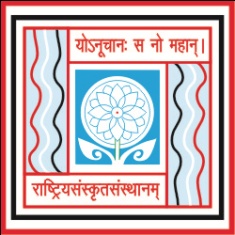 (Deemed University)New DelhiPBAS Performa for Promotion under CASPART AGENERAL INFORMATION AND ACADEMIC BACKGROUND(Note : Part – A of this application form shall be filled only once in the entire Assessment period)Campus Name……………………………………………………..Name (in Block Letters) 			: 	Father’s NameMother’s Name            			: Date and Place of Birth			: Sex						: 	Marital status				: 	Nationality					: Indicate whether belongs to	        SC/ST/OBC category				: Ex-Serviceman				:	Yes/No	Name of Post & Date of joining services at RSkS:Date of Confirmation of services at RSkS	:	 Department					: 	Current Designation & Grade pay/Level          	: 	Date of last promotion			: 	The position and grade pay for which you   	:  		        are an applicant under CAS         Date of eligibility for Promotion               	: 	Address for correspondence (with pin code)	:						Permanent Address (with Pin code)		: 		Telephone No				: 	Email					:   	Fields of Specialization under the Subject/Discipline –EDUCATIONAL QUALIFICATIONS DETAILSRESEARCH DEGREETEACHING/ RESEARCH EXPERIENCEAppointments held prior to joining this institution:Posts held after appointment at this institution:ATTENDED ORIENTATION/REFRESHER COURSE/ SWAYAM/ANY OTHER COURSE DURING THE ASSESSMENT PERIOD:  Orientation Course /Refresher Courses/ Research Methodology/Workshops/ Syllabus Up-gradation Workshop/ Soft Skills development Programmes/Teaching-Learning-Evaluation/ Technology Programmes /Faculty Development Programme etc. attended:CONTRIBUTION TOWARDS THE DEVELOPMENT OF E-CONTENT/MOOCs:- (Please mentioned the details only during the assessment period)In case of non completion of Orientation and/or Refresher course within periods prescribed in UGC Regulations prior to Regulations 2018 and on that basis, your promotion was adversely effected or you did not get the promotion in time -	Yes/NoIf  Yes, what is the actual promotion date under CAS? -  …………………………………………………….Any other relevant Information: Future Plans(Please provide a brief outline of your future plans for teaching and research)Teaching:Research:Declaration I hereby declare that the information/documents enclosed along with this filled in Proforma provided by me are correct and verifiable as per records available with the Campus,and I have carefully read the relevant provisions relating to promotion under Career Advancement Scheme (CAS) contained in UGC Regulations, 2018 as amended from time to time.	Name & SignaturePlace :Date:………………………………………………………………………………………………………………………………………….FOR USE BYHead of the DepartmentSpecific Remarks if any :Name & SignaturePlace :Date:………………………………………………………………………………………………………………………………………….VERIFIED AND COUNTERSIGNED BY PRINCIPAL OF THE CAMPUSPlace :											(OFFICE STUMP)Date :RASHTRIYA SANSKRIT SANSTHAN(Deemed University)New DelhiPBAS Performa for Promotion under CASPART BAssessment Criteria and Methodology (Applicants are required to refer to the relevant provisions of UGC Regulations, 2018 relating to PBAS Proforma and the Guidelines issued by RSkS before filling this section)[Important Note: Part B of this application form is having two parts- Section – 1 and Section – 2. Section -1 shall be filled by year wise performance pertaining to relevant assessment period.Section -2 shall be filled taking into account the performance made from the date of appointment as faculty member on regular basis in case of CAS promotion for Academic Level 13A and Academic Level - 14. However, whose promotion is due in Academic Level-11 and Academic Level -12, they shall fill the Section-2 based on their performance, during assessment period only]Add/delete rows of tables given below, as required]Section -1Assessment Year .........................................Activity 1: Teaching-*Lecture(Lec.), Seminar(S), Tutorial (T), Practical (P), Lab (L), Contact Hours (CH), Vagvardhini(V) other teaching related activities.@                   No. of classes taught                      X 100       Total No. of classes assignedActivity 2: Involvement in Students Related Activities/ Research ActivitiesAdministrative responsibilities such as Head, Chairperson/ Dean/ Director/ Co-ordinator, Warden etc.Examination and evaluation duties assigned by the college / university or attending the examination paper evaluation.Student related co-curricular, extension and field based activities such as student clubs, career counseling, study visits, student seminars and other events, cultural, sports, NCC, NSS, Natya Mahotsav, Inter Campus Youth Festival, All India Sanskrit Elocution Contest and community services etc.Organizing seminars/ conferences/ workshops, other college/university activities.Evidence of actively involved in guiding Ph.D students. (Research Guide)Conducting minor or major research project sponsored by national or international agencies.At least one single or joint publication in peer-reviewed or UGC list of Journals.(Evidence and details may be verified at Part – B of Form -2 (1)Yes / No Section-2Research Paper published in UGC Approved Journal/ Peer-Reviewed Journal/ Referred Journals/  Non-Referred reputed journals/ CARE listed journals:Publication other than Research papers: Books authored which are published Translation works in India and Foreign Languages by Qualified FacultiesCreation if ICT mediated Teaching Learning Pedagogy and content and development of new and innovative courses and curricula:Development of Innovative pedagogyDesign of new curricula and coursesContribution towards the Development of MOOCs:- Contribution towards the development of E-Content :- (a) Evidence of actively involved in guiding Ph.D students. (Research Guide)(b) & (c)  Research Projects (minor or major) Completed/Ongoing.(d) Consultancy (a) & (b)  Patents / Policy Documents :(c)  Awards/FellowshipInvited lectures/ Resource Person/ Paper presentation in Seminars/ Conference/ Full paper in Conference Proceedings:Other Relevant Information /Significant Contributions not mentioned earlier:Note - Please mention details (Year, Value etc.) wherever relevant.  Attach documentary proof (copies of certificates, sanction orders, papers etc.)in support of the information provided by you in this proforma, whichever necessary.Declaration
	I declare that all the statements made in the Application Form are true to the best of my knowledge and belief. I understand that in the event of any information being found false or incorrect at any stage or not satisfying the eligibility criteria according to the advertisement, my promotion / appointment is liable to be cancelled/terminated.Signature of Applicant:Name and Designation:Place :Date :Calculating Academic/Research Score(Total Assessment Period as per Part-B of the application year wise)  Table 2: Methodology for University and College Teachers for calculating Academic/Research Score.Assessment must be based on evidence produced by the teacher such as: copy of publications, project sanction letter, utilization and completion certificates issued by the University and Acknowledgments for patent filing and approval letters, students' Ph. D. award letter, etc,.Signature of Applicant:Name and Designation:Recommendations of the Screening cum Evaluation CommitteeSignature of Subject Experts :Certificate(Note : Year by year separate certificate to be issued by HOD/Dean & Principal/Principal(I/c)Certified that Mr./Ms./Dr…………………………………has been working as………………… ………………………….. in the department since………………………….The particulars given in this application have been checked and verified from the office records and are found to be correct.Part –B (Section-1)Activity 1: Teaching-Activity 2: Involvement in Students Related Activities/ Research ActivitiesSignature of Head of the Department Place :Date :****Remarks of the Principal/Principal I/c on Punctuality and Conduct of the Applicant………………………………………………………………………………………………………………………...……..………………………………………………………………………………………………………………….……………………………………..………………………………………………………………………………….Signature of Principal/Principal I/cPlace :Date :Recommendations of the IQACSignature of Convener /Director…………………………..Recommendations of the Screening cum Evaluation CommitteeSignature of Subject Experts :Annexure -1(A)Form No.1Option for AssessmentI …….…………………………………………………………………………………………………………………………………………………………………………………… (Name,Designation & Campus) with Scale of Pay (present) ……………………….….…………… hereby opt -The UGC Regulation 2018 [Clause 6.3.VII (a)]*or The UGC Regulation 2010 as relaxed in UGC Regulation 2018 [Clause 6.3.VII (b)] *[*Strike out which is not applicable]to assess myself for Career Advancement Scheme in the cadre of ……...……………………………………………….……(Designation) with Scale of Pay ……………………….….…………… with effect from ……………………. (Date)…………...Signature :Name :Designation :Campus :Place :	Date : S.No.Assistant Professor (Stage 1/ AGP Rs.6000/- to Stage 2/AGP Rs.7000/-)Assistant Professor (Stage 2/ AGP Rs.7000/- to Stage 3/AGP Rs.8000/-)Assistant Professor (Stage	3/	AGP Rs.8000/)			to Associate  Professor	(Stage 4/AGP Rs.9000/-)Associate Professor (Stage 4/ AGP Rs.9000/-	toProfessor (Stage 5/AGP Rs.10000/-)1Research and Academic contribution (Category III)40/assessment period100/assessment period90/assessment period120/assessment period2Expert assessment systemScreening CommitteeScreening CommitteeSelection CommitteeSelection CommitteeS.NAssistant Librarian    (Stage 1/  AGP Rs.6000/- to    Stage   2/AGP Rs.7000/-)Assistant Librarian (Stage2/AGP Rs.7000/- to Stage 3/AGP Rs.8000/-)Assistant   Librarian (Selection Grade / Deputy Librarian) (Stage 3/ AGP  Rs.8000/-)   toDeputy Librarian (Stage 4/AGP Rs.9000/-)Deputy Librarian  (Stage 4/AGP    Rs.    9000/-)    to Deputy  Librarian  (Stage 5 AGP Rs10,000/-)1Research and Academic contribution (Category III)40/assessment period100/assessment period90/assessment period120 per assessment period2Expert assessment systemScreening CommitteeScreening CommitteeSelection CommitteeSelection committeeS.No.Assistant Director (Stage 1/AGP Rs.6000/- to Stage 2/AGP Rs.7000/-)Assistant Director (Stage	2/AGP Rs.7000/-)  to  Assistant Director (Selection Grade)/ Deputy Director(Stage 3/AGP Rs.8000/-)Assistant Director (Selection Grade)/Deputy Director    (Stage    3/ AGP   Rs.8000/-)   toDeputy Director(Stage4/AGP Rs.9000/-)Deputy Director (Stage 4/AGP Rs. 9000/-) to Deputy Director (Stage 5 AGP Rs10,000/-)1Research and Academic contribution (Category III)40/assessment period100/assessment period90/assessment period120	perassessment period2Expert assessment systemScreening CommitteeScreening CommitteeSelection CommitteeSelection committeePromotion due under CAS (Stages)Date of AppointmentDue date of promotionPeriods for which API scores are requiredUGC Regulation under which API proforma required (Please see 4.3 of this guidelines page no.UGC Regulation under which API proforma required (Please see 4.3 of this guidelines page no.Promotion due under CAS (Stages)Date of AppointmentDue date of promotionPeriods for which API scores are requiredOption A[UGC Regulations2018]Option B[UGC Regulations2010 and subsequent amendments]Illustration- 1Assistant Professor(Stage –I/AGP Rs.6000 to Stage-II/AGP Rs.7000)08-07-201108-07-2015(In case, candidate is having Ph.D. then promotion under CAS after 4 years)2011 -20122018 Regulations2013 RegulationsIllustration- 1Assistant Professor(Stage –I/AGP Rs.6000 to Stage-II/AGP Rs.7000)08-07-201108-07-2015(In case, candidate is having Ph.D. then promotion under CAS after 4 years)2012 -20132018 Regulations2013 RegulationsIllustration- 1Assistant Professor(Stage –I/AGP Rs.6000 to Stage-II/AGP Rs.7000)08-07-201108-07-2015(In case, candidate is having Ph.D. then promotion under CAS after 4 years)2013 -20142018 Regulations2013 RegulationsIllustration- 1Assistant Professor(Stage –I/AGP Rs.6000 to Stage-II/AGP Rs.7000)08-07-201108-07-2015(In case, candidate is having Ph.D. then promotion under CAS after 4 years)2014 -20152018 Regulations2013 RegulationsIllustration- 2Assistant Professor(Stage –I/AGP Rs.6000 to Stage-II/AGP Rs.7000)08-07-201108-07-2017(In case, candidate is not having Ph.D. then promotion under CAS after 6 years)2011 -20122018 Regulations2016 RegulationsIllustration- 2Assistant Professor(Stage –I/AGP Rs.6000 to Stage-II/AGP Rs.7000)08-07-201108-07-2017(In case, candidate is not having Ph.D. then promotion under CAS after 6 years)2012 -20132018 Regulations2016RegulationsIllustration- 2Assistant Professor(Stage –I/AGP Rs.6000 to Stage-II/AGP Rs.7000)08-07-201108-07-2017(In case, candidate is not having Ph.D. then promotion under CAS after 6 years)2013 -20142018 Regulations2016 RegulationsIllustration- 2Assistant Professor(Stage –I/AGP Rs.6000 to Stage-II/AGP Rs.7000)08-07-201108-07-2017(In case, candidate is not having Ph.D. then promotion under CAS after 6 years)2014 -20152018 Regulations2016 RegulationsIllustration- 2Assistant Professor(Stage –I/AGP Rs.6000 to Stage-II/AGP Rs.7000)08-07-201108-07-2017(In case, candidate is not having Ph.D. then promotion under CAS after 6 years)2015 -20162018 Regulations2016 RegulationsIllustration- 2Assistant Professor(Stage –I/AGP Rs.6000 to Stage-II/AGP Rs.7000)08-07-201108-07-2017(In case, candidate is not having Ph.D. then promotion under CAS after 6 years)2016 -20172018 Regulations2016 RegulationsIllustration- 3Assistant Professor(Stage–II/AGP Rs.7000 to Stage-III/AGP Rs.8000)28-02-201328-02-20182013 -20142018 Regulations2016 RegulationsIllustration- 3Assistant Professor(Stage–II/AGP Rs.7000 to Stage-III/AGP Rs.8000)28-02-201328-02-20182014 -20152018 Regulations2016 RegulationsIllustration- 3Assistant Professor(Stage–II/AGP Rs.7000 to Stage-III/AGP Rs.8000)28-02-201328-02-20182015 -20162018 Regulations2016 RegulationsIllustration- 3Assistant Professor(Stage–II/AGP Rs.7000 to Stage-III/AGP Rs.8000)28-02-201328-02-20182016 -20172018 Regulations2016 RegulationsIllustration- 3Assistant Professor(Stage–II/AGP Rs.7000 to Stage-III/AGP Rs.8000)28-02-201328-02-20182017 -20182018 Regulations2016 RegulationsIllustration- 4Associate Professor(Stage–IV/AGP Rs.9000 to Stage-V/AGP Rs.10000)28-02-201628-02-20192016 -20172018 Regulations2016 RegulationsIllustration- 4Associate Professor(Stage–IV/AGP Rs.9000 to Stage-V/AGP Rs.10000)28-02-201628-02-20192017 -20182018 Regulations2016 RegulationsIllustration- 4Associate Professor(Stage–IV/AGP Rs.9000 to Stage-V/AGP Rs.10000)28-02-201628-02-20192018 -20192018 Regulations2016 RegulationsS.No.ActivityGrading Criteria1.Teaching:   (Number   of   classes   taught/total   classes assigned)x100%(Classes taught includes  sessions  on tutorials,  lab  and other teaching related activities)80% & above  -   GoodBelow 80% but 70% & above-Satisfactory Less than 70% - Not satisfactory2.Involvement in the University/College students  related activities/research activities:Administrative responsibilities such as Head, Chairperson/ Dean/ Director/ Coordinator, Warden etc.Examination and evaluation duties assigned by the college / university or attending the examination paper evaluation.Student related  co-curricular,  extension  and field based activities such as student clubs, career counseling, study visits, student seminars and other events, cultural, sports, NCC, NSS and community services.Organising seminars/ conferences/ workshops, other college/university activities.Evidence of actively involved in guiding Ph.D students.Conducting minor or major research project sponsored by national or international agencies.At least one single or joint publication in peer- reviewed or UGC list of Journals.Good - Involved in at least 3 activities Satisfactory -  1-2 activitiesNot-satisfactory - Not involved / undertaken any of the activitiesNote:Number of activities can be within or across the broad categories of activitiesOverall Grading:Good: Good in teaching and satisfactory or good in activity at Sl.No.2. OrSatisfactory: Satisfactory in teaching and good or satisfactory in activity at Sl.No.2.Not Satisfactory: If neither good nor satisfactory in overall gradingNote: For the purpose of assessing the grading of Activity at Serial No. 1 and Serial No. 2, all such periods of duration which have been spent by the teacher on different kinds of paid leaves such as Maternity Leave, Child Care Leave, Study Leave, Medical Leave, Extraordinary Leave and Deputation shall be excluded from the grading assessment. The teacher shall be assessed for the remaining period of duration and the same shall be extrapolated for the entire period of assessment to arrive at the grading of the teacher. The teacher on such leaves or deputation as mentioned above shall not be put to any disadvantage for promotion under CAS due to his/her absence from his/her teaching responsibilities subject to the condition that such leave/deputation was undertaken with the prior approval of the competent authority following all procedures laid down in these regulations and as per the acts, statutes and ordinances of the parent institution.Overall Grading:Good: Good in teaching and satisfactory or good in activity at Sl.No.2. OrSatisfactory: Satisfactory in teaching and good or satisfactory in activity at Sl.No.2.Not Satisfactory: If neither good nor satisfactory in overall gradingNote: For the purpose of assessing the grading of Activity at Serial No. 1 and Serial No. 2, all such periods of duration which have been spent by the teacher on different kinds of paid leaves such as Maternity Leave, Child Care Leave, Study Leave, Medical Leave, Extraordinary Leave and Deputation shall be excluded from the grading assessment. The teacher shall be assessed for the remaining period of duration and the same shall be extrapolated for the entire period of assessment to arrive at the grading of the teacher. The teacher on such leaves or deputation as mentioned above shall not be put to any disadvantage for promotion under CAS due to his/her absence from his/her teaching responsibilities subject to the condition that such leave/deputation was undertaken with the prior approval of the competent authority following all procedures laid down in these regulations and as per the acts, statutes and ordinances of the parent institution.Overall Grading:Good: Good in teaching and satisfactory or good in activity at Sl.No.2. OrSatisfactory: Satisfactory in teaching and good or satisfactory in activity at Sl.No.2.Not Satisfactory: If neither good nor satisfactory in overall gradingNote: For the purpose of assessing the grading of Activity at Serial No. 1 and Serial No. 2, all such periods of duration which have been spent by the teacher on different kinds of paid leaves such as Maternity Leave, Child Care Leave, Study Leave, Medical Leave, Extraordinary Leave and Deputation shall be excluded from the grading assessment. The teacher shall be assessed for the remaining period of duration and the same shall be extrapolated for the entire period of assessment to arrive at the grading of the teacher. The teacher on such leaves or deputation as mentioned above shall not be put to any disadvantage for promotion under CAS due to his/her absence from his/her teaching responsibilities subject to the condition that such leave/deputation was undertaken with the prior approval of the competent authority following all procedures laid down in these regulations and as per the acts, statutes and ordinances of the parent institution.S.N.Academic/Research  ActivityFaculty	of	Sciences/Engineering / Agriculture/	Medical	/Veterinary SciencesFaculty of Languages / Humanities / Arts / Social Sciences / Library /Education/ Physical Education / Commerce / Management & other related disciplines1.Research Papers in Peer-Reviewed or UGC listed Journals08 per paper10 per paper2.Publications (other than Research papers)(a)   Books  authored which are published by ;International publishers1212National Publishers1010Chapter in Edited Book0505Editor of Book by International Publisher1010Editor of Book by National Publisher0808(b)    Translation   works   in   Indian   and   Foreign Languages by qualified facultiesChapter or Research paper0303Book08083.Creation of ICT mediated Teaching Learning pedagogy and content and development of new and innovative courses and curricula(a)    Development of Innovative pedagogy0505(b)   Design of new curricula and courses02 per curricula/course02 per curricula/course(c)    MOOCsDevelopment of complete MOOCs in 4 quadrants (4 credit course)(In case of MOOCs of lesser credits 05 marks/credit)2020MOOCs (developed in 4 quadrant) per module/lecture0505Content writer/subject matter expert for each module of MOOCs (at least one quadrant)0202Course  Coordinator  for  MOOCs  (4  credit  course)(In case of MOOCs of lesser credits 02 marks/credit)0808(d)   E-ContentDevelopment   of   e-Content   in   4   quadrants   for   a complete course/e-book1212e-Content (developed in 4 quadrants) per module0505Contribution  to  development  of  e-content  module  in complete course/paper/e-book (at least one quadrant)0202Editor of e-content for complete course/ paper /e-book10104(a) Research guidancePh.D.10 per degree awarded 05 per thesis submitted10 per degree awarded 05 per thesis submittedM.Phil./P.G dissertation02 per degree awarded02 per degree awarded.(b) Research Projects CompletedMore than 10 lakhs1010Less than 10 lakhs0505(c) Research Projects Ongoing :More than 10 lakhs0505Less than 10 lakhs0202(d) Consultancy03035(a) PatentsInternational1010National0707(b) *Policy Document (Submitted to  an International body/organisation like UNO/UNESCO/World Bank/International Monetary Fund etc. or Central Government or State Government)(b) *Policy Document (Submitted to  an International body/organisation like UNO/UNESCO/World Bank/International Monetary Fund etc. or Central Government or State Government)International1010National0707State0404(c) Awards/Fellowship(c) Awards/FellowshipInternational0707National05056.*Invited lectures / Resource Person/ paper presentation  in  Seminars/  Conferences/full  paper in Conference Proceedings (Paper presented in Seminars/Conferences and also published as full paper in Conference Proceedings will be counted only once)International (Abroad)0707International (within country)0505National0303State/University0202i)Paper in refereed journals without impact factor-	5 Pointsii)Paper with  impact factor less than 1-	10 Pointsiii)Paper with  impact factor between 1 and 2-	15 Pointsiv)Paper with  impact factor between 2 and 5-	20 Pointsv)Paper with  impact factor between 5 and 10-	25 Pointsvi)Paper with  impact factor >10-	30 PointsExamination/DegreeTitle of Degree/ DiplomaSpecializationName of Board/ UniversityYear of PassingTotal MarksMarks obtainedDivision & GradePercentageAnnexure No.High School/Sec. or equivalentHigher Secondary/ P.U.C or equivalent/ Senior Secondary/ Inter or equivalentGraduation/ B.A degree / Shastri or equivalentPost Graduation/ M.A. degree / Acharya or equivalentB.Ed. / Shiksha-Shastri or equivalentM.Ed. / Shiksha-Acharya or equivalentAny other QualificationExamination/DegreeSubjectUniversityTitle of Thesis/DissertationDate of Submission Thesis/DissertationDate of Award of Thesis/DissertationAnnexure No.Ph.D or equivalentPh.D Degree in Concerned/Allied/Relevant Discipline  Whether Qualified NET/SLET/SET Etc. (Conducted by UGC/CSIR/ICAR/State)    Yes / No If yes Details –                          Subject                                          -                         Year& Month of Passing             -                           Qualified NET in which stream          –Yes / No If yes Details –                          Subject                                          -                         Year& Month of Passing             -                           Qualified NET in which stream          –Yes / No If yes Details –                          Subject                                          -                         Year& Month of Passing             -                           Qualified NET in which stream          –Yes / No If yes Details –                          Subject                                          -                         Year& Month of Passing             -                           Qualified NET in which stream          –Yes / No If yes Details –                          Subject                                          -                         Year& Month of Passing             -                           Qualified NET in which stream          –Yes / No If yes Details –                          Subject                                          -                         Year& Month of Passing             -                           Qualified NET in which stream          –Teaching Experience in College/University/School/other levelName of theCollege University/InstitutionSubjectStatus(Permanent/Adahoc/Contract/Guest)DesignationPay-Scale/ Emoluments/LevelPeriod From (date)Period To (date)Total Experience in Years And MonthsAnnexure No.Name of theCampus of RSkSSubjectStatus(Permanent/Adahoc/Contract/Guest)DesignationPay-Scale/ Emoluments/LevelPeriod From (date)Period To (date)Total Experience in Years And MonthsAnnexure No.Name of the CourseUniversity/Institution Place Course DurationSponsoring Agency(UGC/ GoI/any other)Annexure No.Name of the CoursesubjectUniversity/Institution & PlaceSponsoring Agency (UGC/ GoI/any other)Contribution –(Developed/Conducted/any other)Quadrant developedHow many modules of a course preparedAnnexure No.Have you ever been arrested or convicted by any Court of Law for any offense or is there any pending prosecution against you any Court of Law in the assessment period, if so give details.Yes / NoHave you ever been any disciplinary against you in your service in the assessment period, if so give detailsYes / NoHave you ever been declared to insolvent / bankrupt in the assessment period, if so give detailsYes / NoSl.NoName of the question paper/Subject taughtLevel/Class*Mode ofTeachingTotalClasses/HoursAssigned(A)Number ofClasses taught(as per documentedRecord)(B)    B                X 100@    AAnnexure No.Sl.NoDetail of Activities(Name/Place etc.)Level (Campus/University/National/International)Act as FromToName of the Campus/UniversityInstitution/OrganizationAnnexureNo.Sl.NoDetail of Activities(Semester/Annual/PSST/Research etc.)Level (Campus/University)Act as FromToName of the Campus/Institution/University/OrganizationAnnexureNo.Sl.NoDetail of Activities(Name/Place etc.)Level (Campus/University)Act as FromToName of the Campus/Institution/OrganizationAnnexureNo.Sl.NoDetail of ActivitiesLevel (Campus/University)Act as FromToName of the Campus/University/Institution/OrganizationAnnexureNo.Sl.NoStudent NameTitle of ThesisName of University/Campus of RSkSAct as Co-Guide/GuideStatus(Awarded/In Progress)Ph.D Awarded date/ Date of Joining Ph.D. under Guidance AnnexureType of Project(Major/ Minor) & (National/International)Funded ByTitle of The ProjectAmountDuration of The Project (in Yrs.)Status of The Project(Completed/Progress)Position in the Project(Principal Investigator/ Co-Principal Investigator/ Director/any status)Annexure No.   YearTitle Of Article/Research PaperName Of JournalJournals published byISBN/ISSN No.Whether UGC Approved/Peer-Reviewed /Referred/ CARE listed etc. details pleaseImpact Factor (if Applicable)Annexure No.API ScoreYearBooks authored(Complete Book/ Chapter in Edited book/Research Paper in Book)Authorship(Sole Author/Co-author/Editor/Co-Editor/any other)Title of Book/ Manuscript/ JournalsDetails of Publisher(National/ International/Foreign )ISBN/ISSN No.Annexure No.API ScoreYear Book Translation (Complete Book/ Chapter in book/ Research Paper of the Book)Authorship(Sole Author/Co-author/any other)Indian Language/Foreign Language(Mention the language name)Title of Book/Chapter or Research Paper Details of Publisher(National/ International/Foreign )ISBN/ISSN No.Annexure No.API ScoreYear Details of the ProgrammeSubjectName of the Institution/UniversityProgramme started fromProgramme EndedAnnexure No.API ScoreYearDetails of the Course/CurriculaSubjectName of the Institution/UniversityFor which class/levelCourse durationAnnexure No.API ScoreYearName of the CoursesubjectUniversity/Institution & PlaceSponsoring Agency (UGC/ GoI/others)Contribution(Developed/Conducted/any other)No of Quadrant /Modules / lecture developedContent writer/Subject matter expert/Course CoordinatorAPI Score Annexure No.YearName of the CoursesubjectUniversity/Institution & PlaceSponsoring Agency (UGC/ GoI/any other)Contribution (Developed/Conducted/any other)Quadrant/E-content module developed Complete Course/Paper/ e-bookAPI Score Annexure No.YearLevel(Ph.D/M.Ed/ M.Phil./P.G./D.lit)Title of Thesis/DissertationName of University/CampusAct as Co-Guide/GuideStatus(Awarded/In Progress)Ph.D Awarded date/ Date of Joining Ph.D. under Guidence AnnexureAPI ScoreYearType of Project(Major/ Minor) & (National/International)Funded ByTitle of The ProjectAmountDuration of The Project (in Yrs.)Status of the Project(Completed/Progress)Position in the Project(Principal Investigator/ Co-Principal Investigator/ Director/any status)Annexure No.API ScoreYearTitleAgencyDuration of The Project (in Yrs.)Grant/Amount mobilizedin LakhsStatus of the Project(Completed/Progress)Position in the ProjectAnnexure No.API ScoreYearPatent/Policy DocumentDescription/ PatentName of the International/ Central/State Govt./ Local bodiesAnnexure No.API ScoreYearName of the AwardDescriptionInternational/ Central/State Govt./ Local bodiesAgencyAnnexure No.API ScoreYearType (Seminar/Conference/Invited lectures)Title of the programmePaper resented/ Participated/  Resource Person/OtherLevel(International-Abroad/International –within country/National/State/University)Title of the Research paperDate / Duration (From - To)OrganiserAnnexure No.API ScoreS.No.Academic/Research ActivityResearch ScoreAPI Score claimed for the year  by the Applicant (mention year )API Score claimed by the Applicant API Score evaluated by the Scrutiny Committee (Not to be filled by the Applicant)1.Research Papers in Peer-Reviewed or UGC listed Journals10 per paperTotal (1.)2.Publications (other than Research papers)Publications (other than Research papers)Publications (other than Research papers)Publications (other than Research papers)Publications (other than Research papers)a. Books authored which are published by;a. Books authored which are published by;a. Books authored which are published by;a. Books authored which are published by;a. Books authored which are published by;International publishers12National publishers10Chapter in Edited Book05Editor of Book by International Publisher10Editor of Book by National Publisher08b. Translation works in Indian and Foreign Languages by qualified facultiesb. Translation works in Indian and Foreign Languages by qualified facultiesb. Translation works in Indian and Foreign Languages by qualified facultiesb. Translation works in Indian and Foreign Languages by qualified facultiesb. Translation works in Indian and Foreign Languages by qualified facultiesChapter or research paper03Book08Total (2.)3.Creation if ICT mediated Teaching Learning pedagogy and content and development of new and innovative courses and curriculaCreation if ICT mediated Teaching Learning pedagogy and content and development of new and innovative courses and curriculaCreation if ICT mediated Teaching Learning pedagogy and content and development of new and innovative courses and curriculaCreation if ICT mediated Teaching Learning pedagogy and content and development of new and innovative courses and curriculaCreation if ICT mediated Teaching Learning pedagogy and content and development of new and innovative courses and curriculaa. Development of Innovative pedagogy05b. Design of new curricula and courses02 per curricular/coursec. MOOCsc. MOOCsc. MOOCsc. MOOCsc. MOOCsDevelopment of complete MOOCs in 4 quadrants (4 credit course)(In case of MOOCs of lesser credits 05 marks/credit)20MOOCs (developed in 4 quadrants) per module/lecture05Content writer/subject matter expert for each module of MOOCs (at least one quadrant)02Course coordinator for MOOCs (4 credit course) (In case of MOOCs of lesser credits 02 marks/credit)08d. E-Contentd. E-Contentd. E-Contentd. E-Contentd. E-ContentDevelopment of e-content in 4 quadrants for a complete course/e-course12e-content ( developed in 4 quadrants) per module05Contribution to development of e-content module in complete course/paper/e-book (at least one quadrant)02Editor of e-content for complete course/paper/e-book10Total (3.)4.a. Research guidancea. Research guidancea. Research guidancea. Research guidancea. Research guidancePh.D.10 per degree awarded
05 per thesis submittedM. Phil./P.G dissertation02 per degree awardedb. Research Projects Completedb. Research Projects Completedb. Research Projects Completedb. Research Projects Completedb. Research Projects CompletedMore than 10 lakhs10Less than 10 lakhs05c. Research Projects Ongoingc. Research Projects Ongoingc. Research Projects Ongoingc. Research Projects Ongoingc. Research Projects OngoingMore than 10 lakhs05Less than 10 lakhs02d. Consultancy03Total (4.)5.a. Patentsa. Patentsa. Patentsa. Patentsa. PatentsInternational10National07b. *Policy document (Submitted to an International body/organization like UNO/UNESCO/World Bank/International Monetary Fund etc. or Central Government or State Government)b. *Policy document (Submitted to an International body/organization like UNO/UNESCO/World Bank/International Monetary Fund etc. or Central Government or State Government)b. *Policy document (Submitted to an International body/organization like UNO/UNESCO/World Bank/International Monetary Fund etc. or Central Government or State Government)b. *Policy document (Submitted to an International body/organization like UNO/UNESCO/World Bank/International Monetary Fund etc. or Central Government or State Government)b. *Policy document (Submitted to an International body/organization like UNO/UNESCO/World Bank/International Monetary Fund etc. or Central Government or State Government)International10National07State04c. Awards/Fellowshipc. Awards/Fellowshipc. Awards/Fellowshipc. Awards/Fellowshipc. Awards/FellowshipInternational07National05Total (5.)6.*Invited lectures/ Resource Person/paper presentation in Seminars/ Conference/ Full paper in Conference Proceedings (Paper presented in Seminars/Conferences and also published as full paper in Conference Proceedings will be counted only once)*Invited lectures/ Resource Person/paper presentation in Seminars/ Conference/ Full paper in Conference Proceedings (Paper presented in Seminars/Conferences and also published as full paper in Conference Proceedings will be counted only once)*Invited lectures/ Resource Person/paper presentation in Seminars/ Conference/ Full paper in Conference Proceedings (Paper presented in Seminars/Conferences and also published as full paper in Conference Proceedings will be counted only once)*Invited lectures/ Resource Person/paper presentation in Seminars/ Conference/ Full paper in Conference Proceedings (Paper presented in Seminars/Conferences and also published as full paper in Conference Proceedings will be counted only once)*Invited lectures/ Resource Person/paper presentation in Seminars/ Conference/ Full paper in Conference Proceedings (Paper presented in Seminars/Conferences and also published as full paper in Conference Proceedings will be counted only once)International (Abroad)07International (within country)05National03State/University02Total (6.)Total (1+2+3+4+5+6)The Research score for research papers would be augmented as follows:
Peer Reviewed or UGC-listed Journals (Impact factor to be determined as per Thomson Reuters list) :
Paper in refereed journals without impact factor - 5 pointsPaper with impact factor less than 1 - 10 pointsPaper with impact factor between 1 and 2 - 15 pointsPaper with impact factor between 2 and 5 - 20 pointsPaper with impact factor between 5 and 10 - 25 pointsPaper with impact factor >10 - 30 pointsTwo authors: 70% of total value of publication for each author.More than two authors: 70% of total value of publication for the First/Principal/Corresponding author and 30% of total value of publication for each of the joint authors.Joint Projects: Principal Investigator and Co-Investigator would get 50% each.Note:
Paper presented if part of edited book or proceeding than it can be claimed only once.For joint supervision of research students, the formula shall be 70% of the total score for Supervisor and Co-supervisor. Supervisor and Co-supervisor, both shall get 7 marks each.*For the purpose of calculating research score of the teacher, the combined research score from the categories of 5(b). Policy Document and 6. Invited lectures/Resource person/Paper presentation shall have an upper capping of thirty percent of the total research score of the teacher concerned.The research score shall be from the minimum of three categories out of six categories.The Research score for research papers would be augmented as follows:
Peer Reviewed or UGC-listed Journals (Impact factor to be determined as per Thomson Reuters list) :
Paper in refereed journals without impact factor - 5 pointsPaper with impact factor less than 1 - 10 pointsPaper with impact factor between 1 and 2 - 15 pointsPaper with impact factor between 2 and 5 - 20 pointsPaper with impact factor between 5 and 10 - 25 pointsPaper with impact factor >10 - 30 pointsTwo authors: 70% of total value of publication for each author.More than two authors: 70% of total value of publication for the First/Principal/Corresponding author and 30% of total value of publication for each of the joint authors.Joint Projects: Principal Investigator and Co-Investigator would get 50% each.Note:
Paper presented if part of edited book or proceeding than it can be claimed only once.For joint supervision of research students, the formula shall be 70% of the total score for Supervisor and Co-supervisor. Supervisor and Co-supervisor, both shall get 7 marks each.*For the purpose of calculating research score of the teacher, the combined research score from the categories of 5(b). Policy Document and 6. Invited lectures/Resource person/Paper presentation shall have an upper capping of thirty percent of the total research score of the teacher concerned.The research score shall be from the minimum of three categories out of six categories.The Research score for research papers would be augmented as follows:
Peer Reviewed or UGC-listed Journals (Impact factor to be determined as per Thomson Reuters list) :
Paper in refereed journals without impact factor - 5 pointsPaper with impact factor less than 1 - 10 pointsPaper with impact factor between 1 and 2 - 15 pointsPaper with impact factor between 2 and 5 - 20 pointsPaper with impact factor between 5 and 10 - 25 pointsPaper with impact factor >10 - 30 pointsTwo authors: 70% of total value of publication for each author.More than two authors: 70% of total value of publication for the First/Principal/Corresponding author and 30% of total value of publication for each of the joint authors.Joint Projects: Principal Investigator and Co-Investigator would get 50% each.Note:
Paper presented if part of edited book or proceeding than it can be claimed only once.For joint supervision of research students, the formula shall be 70% of the total score for Supervisor and Co-supervisor. Supervisor and Co-supervisor, both shall get 7 marks each.*For the purpose of calculating research score of the teacher, the combined research score from the categories of 5(b). Policy Document and 6. Invited lectures/Resource person/Paper presentation shall have an upper capping of thirty percent of the total research score of the teacher concerned.The research score shall be from the minimum of three categories out of six categories.The Research score for research papers would be augmented as follows:
Peer Reviewed or UGC-listed Journals (Impact factor to be determined as per Thomson Reuters list) :
Paper in refereed journals without impact factor - 5 pointsPaper with impact factor less than 1 - 10 pointsPaper with impact factor between 1 and 2 - 15 pointsPaper with impact factor between 2 and 5 - 20 pointsPaper with impact factor between 5 and 10 - 25 pointsPaper with impact factor >10 - 30 pointsTwo authors: 70% of total value of publication for each author.More than two authors: 70% of total value of publication for the First/Principal/Corresponding author and 30% of total value of publication for each of the joint authors.Joint Projects: Principal Investigator and Co-Investigator would get 50% each.Note:
Paper presented if part of edited book or proceeding than it can be claimed only once.For joint supervision of research students, the formula shall be 70% of the total score for Supervisor and Co-supervisor. Supervisor and Co-supervisor, both shall get 7 marks each.*For the purpose of calculating research score of the teacher, the combined research score from the categories of 5(b). Policy Document and 6. Invited lectures/Resource person/Paper presentation shall have an upper capping of thirty percent of the total research score of the teacher concerned.The research score shall be from the minimum of three categories out of six categories.The Research score for research papers would be augmented as follows:
Peer Reviewed or UGC-listed Journals (Impact factor to be determined as per Thomson Reuters list) :
Paper in refereed journals without impact factor - 5 pointsPaper with impact factor less than 1 - 10 pointsPaper with impact factor between 1 and 2 - 15 pointsPaper with impact factor between 2 and 5 - 20 pointsPaper with impact factor between 5 and 10 - 25 pointsPaper with impact factor >10 - 30 pointsTwo authors: 70% of total value of publication for each author.More than two authors: 70% of total value of publication for the First/Principal/Corresponding author and 30% of total value of publication for each of the joint authors.Joint Projects: Principal Investigator and Co-Investigator would get 50% each.Note:
Paper presented if part of edited book or proceeding than it can be claimed only once.For joint supervision of research students, the formula shall be 70% of the total score for Supervisor and Co-supervisor. Supervisor and Co-supervisor, both shall get 7 marks each.*For the purpose of calculating research score of the teacher, the combined research score from the categories of 5(b). Policy Document and 6. Invited lectures/Resource person/Paper presentation shall have an upper capping of thirty percent of the total research score of the teacher concerned.The research score shall be from the minimum of three categories out of six categories.The Research score for research papers would be augmented as follows:
Peer Reviewed or UGC-listed Journals (Impact factor to be determined as per Thomson Reuters list) :
Paper in refereed journals without impact factor - 5 pointsPaper with impact factor less than 1 - 10 pointsPaper with impact factor between 1 and 2 - 15 pointsPaper with impact factor between 2 and 5 - 20 pointsPaper with impact factor between 5 and 10 - 25 pointsPaper with impact factor >10 - 30 pointsTwo authors: 70% of total value of publication for each author.More than two authors: 70% of total value of publication for the First/Principal/Corresponding author and 30% of total value of publication for each of the joint authors.Joint Projects: Principal Investigator and Co-Investigator would get 50% each.Note:
Paper presented if part of edited book or proceeding than it can be claimed only once.For joint supervision of research students, the formula shall be 70% of the total score for Supervisor and Co-supervisor. Supervisor and Co-supervisor, both shall get 7 marks each.*For the purpose of calculating research score of the teacher, the combined research score from the categories of 5(b). Policy Document and 6. Invited lectures/Resource person/Paper presentation shall have an upper capping of thirty percent of the total research score of the teacher concerned.The research score shall be from the minimum of three categories out of six categories.Grading Criteria80% & above - GoodBelow 80% but 70% & above-SatisfactoryLess than 70% - Not satisfactoryGrading…………………(to be filled by HoD/Principal/Principal I/c of the Campus)Grading CriteriaGood - Involved in at least 3 activitiesSatisfactory - 1-2 activitiesNot-satisfactory - Not involved / undertaken any of the activitiesNote: Number of activities can be within or across the broad                   categories of activitiesGrading……….(to be filled by HoD/Principal/Principal I/c of the Campus)